 Terminology in history K–10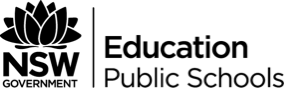 This document references the History K-10 Syllabus © NSW Education Standards Authority (NESA) for and on behalf of the Crown in right of the State of New South Wales, 2012.StageHistorical conceptsHistorical inquiry skillsHistorical termsSyllabus topicsEarly Stage 1Change and continuity Cause and effectPerspectivesEmpathetic understanding Significance Question – ask, pose, (use how, what, why, who, when)Research – listen, observe, collect, explore, examine, identify, recordAnalyse and evaluate – describe, sequence, compare, recall, explain, discussCommunicate – talk, retell, narrate, illustrate, write, describe, present, role play, reflect  History, time, past, present, future, then, now, similar, different, importantStory, oral history, photograph, object, artefact, site, book, video, event, online, collection, library, museum  Source, reliable source, primary source, secondary source, evidence, point of view, historical questionPersonal and family histories My family and other families – history, time, then, now, past, present, personal, family, relationships, family history, generation, lifetime, stages, treasured, similar, different, daily lifeImportant family events – holidays, events, celebrate, commemorate, important, significant, special, point of view, respect, Aboriginal, Torres Strait Islander, Acknowledgement of CountryStage 1Change and continuity Cause and effectPerspectivesEmpathetic understanding Significance Question – ask, pose, (use how, what, why, who, when)Research – investigate, listen, observe, collect, explore, examine, identify, recordAnalyse and evaluate – describe, sequence, predict, compare, recall, retell, conclude, explain, discuss   Communicate – recount, retell, empathise, illustrate, write, describe, narrate, present, role play, reflect  History, heritage, time, past, present, future, then, now, similar, different, important, significant Story, oral history, photograph, object, artefact, remains, site, book, video, event, online, collection, library, museum  Source, reliable source, primary source, secondary source, point of view, relevance, evidence, historical question, historical narrative, timelinePresent and past family life Daily lives past and present – family, family structure, family life, role, childhood, generation, parents, grandparents, immediate family, extended family, daily life, leisure, traditions, celebrations, technology, communication, similarities, differences, change, continue, causes, effectsSignificance of time – now, then, tomorrow, day, week, month, season, holiday, event, cultural, differences, time, long time ago, old, new, past, presentThe past in the present Local history – local history, heritage, cultural, value, time, people, place, environment, event, site, building, remains, significant, memorial, landmark, preserve, communityChanging technology – technology, change, timeline, similar, different, impact, cause, affect, effect  Stage 2Change and continuity Cause and effectPerspectivesEmpathetic understanding Significance Question – ask, pose, (use how, what, why, who, when)Research – plan, investigate, listen, observe, locate, collect, explore, examine, identify, summarise, recordAnalyse and evaluate – describe, sequence, compare, recall, retell, speculate, conclude, explain, discuss  Communicate – recount, retell, empathise, illustrate, write, describe, narrate, present, role play, explain, reflect  Time, past, present, future, then, now, similar, different, chronological, history, heritage, importance, significance, experiences, behaviour, actions, reasons, impacts, consequences Story, oral history, journal, biography, photograph, object, artefact, site, map, book, video, event, online collection, library, museum Archaeology, archaeologist, historianSource, reliable source, primary source, secondary source, evidence, creator, point of view, perspective, audience, bias, stereotype, generalisations, relevance, reliability, historical question, historical narrative, timelineCommunity and remembranceCommunity – Aboriginal, Torres Strait Islander, Country, Place, Land, local, regional, identity, relationship, stories, language, longevity, continuity, traditional, custodian, resource, change, similar, different, diversity, impact, cause, affect, effect, consequence, contributionRemembrance – celebrate, commemorate, local, community, state, national, global, international, symbol, emblem, logo, flag, coat of arm, origin, significance, cause, effect, symbolism, respect, ceremony, ceremonial, religion, belief, tradition, similar, differentFirst contactsFirst Peoples – Aboriginal, Torres Strait Islander, indigenous, inhabitants, Country, Place, Land, local, regional, relationship, stories, language, longevity, continuity, timeline, traditional, custodian, resourceWorld exploration – journey, world, navigator, navigation, explorer, exploration, trader, contact, interactions, inhabitants, Indigenous, society, trade route, unknown, voyage, discover, continent, conflict, colonisation, cause, effect, impact, consequences, significance, First Fleet – voyage, travel, sail, fleet, transported, passenger, prisoner, convict, ex-convict, soldier, marine, governor, establishment, penal, colony, colonisation, settlement, consequence, punishment, goal, exploration, conditions, rations, Nature of contact – Aboriginal, Torres Strait Islander, Indigenous, inhabitants, contact, interaction, resistance, British, arrival, terra nullius, perspective, attitude, colonisation, impact, consequencesStage 3Change and continuity Cause and effectPerspectivesEmpathetic understanding Significance Contestability Question – identify, question, ask, pose, (use how, what, why, who, when)Research – plan, investigate, listen, observe, locate, select, collect, explore, examine, identify, summarise, recordAnalyse and evaluate – describe, sequence, interpret, compare, recall, speculate, conclude, explain, discuss, contestCommunicate – recount, retell, empathise, illustrate, write, describe, present, role play, explain, reflect  Time, past, present, future, then, now, similar, different, chronological, history, heritage, importance, significance, experiences, behaviour, actions, reasons, impacts, consequences, decade, century, millennia, historical contextStory, oral history, journal, biography, photograph, object, artefact, site, map, book, video, event, online collection, library, museum, archaeology, archaeologist, historianSource, reliable source, primary source, secondary source, evidence, creator, point of view, perspective, audience, bias, stereotype, generalisations, relevance, interpretation, reliability, historical question, historical narrative, timelineThe Australian coloniesColonial life – colony, colonial, establishment, British, government, convict, factors, influence, inhabitants, indentured, settler, Aboriginal, Torres Strait Islander, Indigenous, inhabitants, environment, experience Colonial development – settlement, colony, patterns, significant, exploration, conflict, frontier conflict, invasion, expansion, identity, impacts, consequences Colonial migration – Europe, Asia, migrated, emigrant, immigrant, migrant, passenger, gender, experience, society, colony, contribution, cause, effect, perspective, opportunity, challenge, enduranceSignificant people – role, occupation, contribution, significance, influence, motivation, action, colony, challenge, criticism, success, legacyAustralia as a nationAustralian Federation – colonies, federation, Commonwealth, influence, democracy, significance, development, local, state, federal, nation, government, law, responsibility, structure, Britain, USA, law, govern, senate, house of representatives, constitution, monarchy, governor general, Australia democracy and citizenship – status, rights, human rights, freedoms, rights and freedoms, past, present, Aboriginal, Torres Strait Islander, Stolen Generations, migrants, women, children, society, democracy, civic, citizenship, referendum, election, vote, significance Migration stories – Europe, Asia, migrated, emigrant, immigrant, migrant, experience, contribution, society, cause, effect, significanceSignificant Australians – contribution, society, notable, influence, cause, effect significance Stage 4Change and continuity Cause and effectPerspectivesEmpathetic understanding Significance ContestabilityQuestion – identify, question, ask, pose, (use how, what, why, who, when)Research – plan, investigate, listen, observe, locate, select, collect, explore, examine, identify, summarise, recordAnalyse and evaluate – describe, sequence, interpret, compare, recall, speculate, conclude, explain, evaluate, demonstrate, discuss, contestCommunicate – recount, retell, empathise, illustrate, argue, write, describe, present, role play, explain, reflect  Chronology, history, heritage, importance, significance, experiences, behaviour, actions, attitudes, motives, reasons, impacts, consequences, decade, century, millennia, historical context, immediate effects, long-term effects, turning pointStory, oral history, journal, biography, photograph, object, artefact, site, map, book, video, event, online collection, library, museum Archaeology, archaeologist, historianSource, reliable source, primary source, secondary source, evidence, creator, point of view, perspective, audience, fact, opinion, bias, stereotype, generalisations, relevance, reliability, interpretation, controversy, historical question, historical narrative, timelineAncient worldInvestigating the ancient past – ancient, archaeology, dating, origin, BCE/CE, BC/AD, excavation, archive, conservation, preserve, artefact, site, Indigenous, Dreaming, middens, iconographyThe Mediterranean World and The Asian World – geographical, civilisation, government, law, political, religion, philosophy, ruling elite, nobility, citizens, bureaucracy, slavery, warfare, military, funerary customs, conquest, empire, diplomacy, trade, legacy The Ancient to the Modern WorldEmpire, transformation, invasion, cultural foundation, emergence, feudal, Crusades, Renaissance, Scientific Revolution, enlightenment, prominence, achievements, way of life, significance, influence, decline, expansion, relationships, cultural achievements, legacy, impactStage 5Change and continuity Cause and effectPerspectivesEmpathetic understanding Significance ContestabilityQuestion – identify, question, ask, pose, (use how, what, why, who, when)Research – plan, investigate, listen, observe, locate, select, collect, explore, examine, identify, summarise, recordAnalyse and evaluate – describe, sequence, interpret, compare, process, synthesise, recall, speculate, conclude, explain, evaluate, demonstrate, discuss, contestCommunicate – recount, retell, empathise, illustrate, argue, write, describe, present, role play, explain, reflect  Chronology, history, historical context, heritage, importance, significance, experiences, behaviour, actions, attitudes, motives, reasons, impacts, consequences, intended consequences, unintended consequences, immediate effects, long-term effects, turning point, influences, culminationStory, oral history, journal, biography, photograph, object, artefact, site, map, book, video, event, online collection, library, museumArchaeology, archaeologist, historian, methodology, historiographySource, reliable source, primary source, secondary source, evidence, creator, point of view, perspective, audience, fact, opinion, bias, stereotype, generalisations, relevance, reliability, interpretation, controversy, historical question, historical narrative, timelineThe Making of the Modern WorldOverview – industrial revolution, agricultural revolution, nationalism, imperialism, modernisation, industrialisation, westernisation, urbanisation, capitalism, socialism, communism, unionism, expansionism, egalitarianism, social discontent, uprising, self-government, life expectancy, social mobility, technological innovation, manufacturing, emancipist, free settler, progressive, franchise, legislation, independence Australians at war – ANZAC, enlistment, conscription, warfare, censorship, Holocaust, home front, internment, racism, rationing, propaganda, civilians, enemy ‘aliens’, inter-war, post-World War II, legacy, commemorationThe Modern World and AustraliaOverview – terrorism, global connections, global standing, globalisation, trade, status, attitudes, individuals, groups, government, law, human rights, multicultural, culture, cultural identity, peace, longevity, standard of living, environment, sustainabilityRights and freedoms – human rights, rights and freedoms, Indigenous, racism, invasion, settlement, dispossession, struggle, assimilation, activist, suffrage, Stolen Generations, Freedom Rides, Native Title, declaration, referendum, reconciliation